RESPONSE ORGANIZER IDEAS CHECKLIST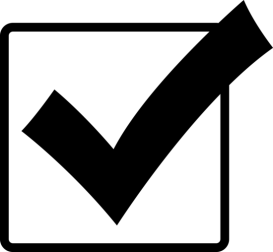 MEANING/ MESSAGE OF THE STORY (1 only)MEANING/ MESSAGE OF THE STORY (1 only)What is the meaning of the story?Look for CLUES: Characters’ words/thoughts/actions. What happened in the story to make you think that is the meaning? Name at least 2 text examples to support your idea.  Explain how each example shows the meaning.CONNECTIONS – THIS MEANING REMINDS ME OF… (at least 1)CONNECTIONS – THIS MEANING REMINDS ME OF… (at least 1)I saw this same message in my life (or someone I know) when…This connects to the story because…I saw this same message in another story (or form of media) when…This connects to the meaning of the story because…I saw this same message in something that happened in the news when…This connects to the meaning of the story because…STRUCTURES (minimum of 2)How does this structure help you understand the story?  (Use the Guiding Questions on the Structures & Features sheet to help plan your thinking.)STRUCTURES (minimum of 2)How does this structure help you understand the story?  (Use the Guiding Questions on the Structures & Features sheet to help plan your thinking.)CHARACTERS - I notice that …I think that because…ILLUSTRATIONS - I notice that …I think that because…POETIC DEVICES/ WORD CHOICE - I notice that …I think that because…MOOD-  READING CRITICALLYREADING CRITICALLYThe meaning of the story is important because…An example in my life when this meaning is important is when…An example in the world when this meaning is important is when…